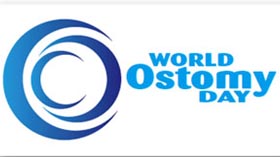 НАЦИОНАЛЬНАЯ АССОЦИАЦИЯ БОЛЬНЫХ С НАРУШЕНИЯМИ ФУНКЦИИ ЭКСКРЕТОРНОЙ СИСТЕМЫ «АСТОМ»РЕГИОНАЛЬНАЯ ОБЩЕСТВЕННАЯ ОРГАНИЗАЦИЯ СТОМИРОВАННЫХ БОЛЬНЫХ ГОРОДА САМАРЫ «ВМЕСТЕ»3 октября 2018 годаВСЕРОССИЙСКАЯ КОНФЕРЕНЦИЯ«ВСЕМИРНЫЙ ДЕНЬ СТОМИРОВАННЫХ ПАЦИЕНТОВ»Место проведения Конференции:  «Грин Лайн Отель».Адрес: 443011, г. Самара, ул. Советской Армии, дом 251, корпус 3.Контактные телефоны отеля: +7 (863) 221-30-53, +7 (863) 221-30-67.  Контактный телефон/факс и электронная почта Оргкомитета Конференции: (495) 678-27-30; 8-800-250-23-43 (звонок бесплатный из любого региона).E-mail: astommoscow@yahoo.com , astom_astom@hotmail.comСайт: www.astom.ruСхема проезда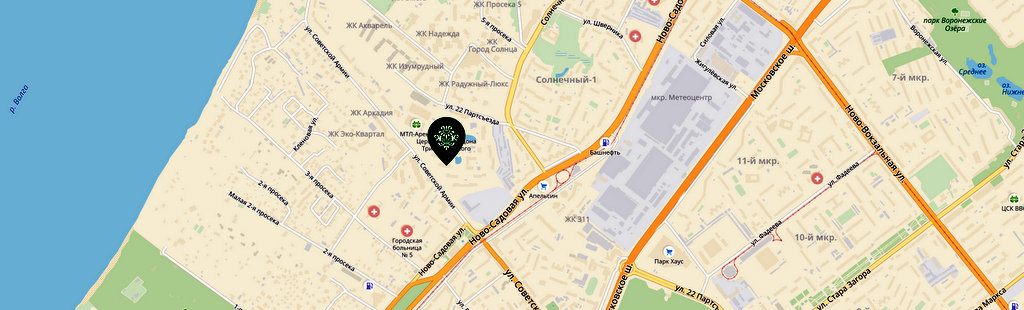 Проезд: Ближайший аэропорт: Аэропорт Курумоч (Самара) (30,3 км).Ближайший ЖД вокзал: ЖД вокзал Самара (7,1 км).Ближайший порт: Самарский речной вокзал (9,5 км).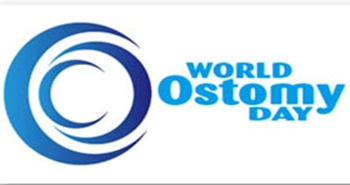 ПРОГРАММА  КОНФЕРЕНЦИИ09.00 – 10.00. Регистрация участников Конференции. Открытие выставки средств ухода за стомой, гигиенических средств, реабилитации и ухода для людей с нарушениями функций выделения. 10.00 – 11.00. Открытие Конференции. Приветственные выступления.11.00 – 11.20. Выступления представителей Министерства здравоохранения Самарской области, представителей профильных лечебных учреждений, ведущих специалистов в области колопроктологии, урологии, онкологии, хирургии.11.20 – 11.30.  «Система обеспечения техническими средствами реабилитации при нарушении функции выделения в Самарской области».– Задыхина С.В., и.о. руководителя управления по делам инвалидов Министерства социально-демографической и семейной политики Самарской области.11.30 – 11.40. Выступление представителя Государственного учреждения - Самарское региональное отделение Фонда социального страхования Российской Федерации.11.40 – 11.50.   «Актуальные вопросы медико-социальной экспертизы и реабилитации стомированных инвалидов вследствие злокачественных образований кишечника».– Нилова О.А., руководитель бюро МСЭ №9 ФКУ «ГБ МСЭ по Самарской области» Минтруда России, г. Самара.11.50 – 12.00.   «Реабилитация стомированных пациентов в России: проблемы и возможности».–  Суханов В.Г., д.с.н., президент Национальной  ассоциации больных с нарушениями функций экскреторной системы «АСТОМ», г. Москва.12.00 – 12.15.   «Информационная поддержка стомированных пациентов».– Борисова Т.А., председатель региональной общественной организации стомированных пациентов Самарской области «ВМЕСТЕ», г. Самара.12.15 – 12.25.  «Послеоперационная адаптация людей с уростомой».– Зимичев А.А., д.м.н., доцент кафедры урологии ФГБОУ ВО СамГМУ, г. Самара.12.25 – 12. 35. «Психологические аспекты реабилитации пациентов».– Дейнека Н.В., к.м.н., доцент кафедры медицинской психологии и психотерапии ФГБОУ ВО СамГМУ, г. Самара.12.35 – 12.45. «Региональный опыт успешной работы общественной организации стомированных пациентов «СТОМАСТ» в Астраханской области».– Старенко В.М., председатель региональной общественной организации инвалидов и стомированных больных г. Астрахани «СТОМАСТ», г. Астрахань.12.45 – 12.55. «20 лет социально значимой деятельности общественной организации стомированных пациентов «УРАЛСТОМ» в Пермском крае».– Граматчикова Л.Е., и.о. президента Пермской городской общественной организации инвалидов-стомированных больных «УРАЛСТОМ», г. Пермь.     12.55 – 13.05. «Роль общественных организаций в выстраивании межведомственных связей».– Климова А.Н., председатель Правления Вологодской региональной общественной организации инвалидов стомированных больных «АССТОМ-Вологда», г. Вологда.                                 13.05 – 13.20.  «Расширяй свои возможности».– Жильцова, М.С.  менеджер по продукции средств реабилитации по уходу за стомой и урологии ЗАО «КонваТек», г. Москва.13.20 – 13.35. «Сделай правильный выбор».– Артамонова Е.А., старший менеджер по рынку средств ухода за стомой  ООО «КОЛОПЛАСТ», г. Москва.    13.35 – 14.00. «Меняем жизнь к лучшему. Философия заботы».– Чипурилина И.В., продакт-менеджер подразделения ОРМ, ООО «ББраун», г. Санкт-Петербург. 14.00 – 14.15. «Надлежащая практика. Инфологическая модель. Профилактика пролежней. ГОСТ Р 56819 – 2015.» – Антюшко Т.Д., преподаватель РУДН, Медицинского института, Медицинского факультета, Кафедра управления сестринской деятельностью, г. Москва.14.15 – 14.25. Ответы на вопросы. Принятие резолюции.14.25 – 15.00. Кофе-брейк. Культурная программа и праздничная лотерея с розыгрышем ценных призов. 14.30 – 15.30. Мастер-классы по уходу за стомой и по уходу за лежачими пациентами:– «Особенности индивидуального подбора ТСР у стомированных пациентов», проводит стоматерапевт Донец Т.Б., ГКБ №1, г. Тольятти.– «Новый этап в сфере защиты и ухода за кожей вокруг стомы», проводит  стоматерапевт ГАУЗ «Республиканский клинический онкологический диспансер МЗ РТ» Шарафутдинова М.С., г. Казань.– «Уход за лежачими больными», проводит старший преподаватель РУДН, Медицинского института, Медицинского факультета, Кафедра управления сестринской деятельностью, руководитель НМЦ компании «ПАУЛЬ ХАРТМАНН» Антюшко Т.Д., г. Москва.15.30 – 16.00. Завершение конференции и закрытие выставки.